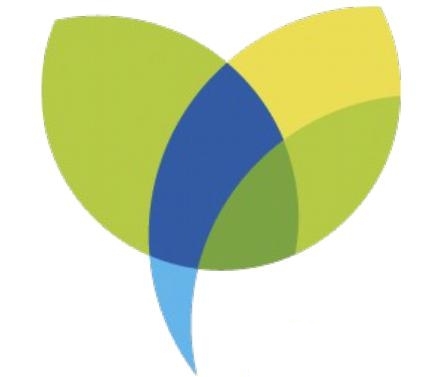 P R I J A V N I C ANAZIV IZLAGAČA:                                                                      OIB:	ADRESA:     TELEFON:    					FAX:E-MAIL:VRSTA IZLAGANJA:prodajni dio  ___________ m2izložbeni dio ___________ m2štand             DA/NE         2m2Potpis i pečatPrijavnice možete dostaviti na:Grad DaruvarUpravni odjel za gospodarstvoTrg kralja Tomislava 14E-mail: grad-gospodarstvo@daruvar.hrKontakt osobe: Ratko Vuković, TEL: 098 324 807, Aleksanda Sabo Budimlija, TEL: 099 2177 658 FAX: +385(0)43 331 285, e-mail: grad-gospodarstvo@daruvar.hrPrijavu izvršiti najkasnije do 20.04.2018. godine